Liceul Tehnologic “Johannes Lebel”				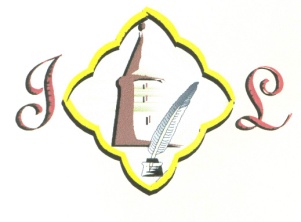 Str. Mihai Eminescu nr. 30				555700 TălmaciuTel/fax 0269555352e-mail: gtalmaciu@yahoo.comFIŞĂ DE ÎNSCRIEREFESTIVALUL-CONCURS  DE  FOLCLOR   LA  IZVORUL  DORULUIEdiția a XIV-a, Tălmaciu  1 iunie 2019ŞCOALA: LOCALITATEA:JUDEŢUL:Notă: completați tabelul cu numele solistului/grupului vocal/ansamblului de dansuri în dreptul nivelului corespunzător.NUME, PRENUME cadru didactic coordonator: TELEFON FIX/MOBIL (de contact):Durata momentului artistic :Pentru şcolile participante care nu sunt din judeţul  Sibiu, se precizează dacă solicită cazare şi masă (pentru o zi):Data şi ora sosirii: E-MAIL (persoana de contact):                  SecțiuneNivelSolist vocal / instrumentalGrup vocalAnsamblu dansuriprimargimnazialliceal